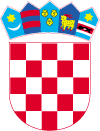 REPUBLIKA HRVATSKA VARAŽDINSKA ŽUPANIJA     GRAD LEPOGLAVA KLASA: 406-04/24-01/12URBROJ: 2186-9-01-24-3Lepoglava, 12.03.2024.Naručitelj Grad Lepoglava, Antuna Mihanovića 12, Lepoglava, OIB:79368224789, pokrenuo je postupak jednostavne nabave za predmet nabave:“Usluge razvoja webGIS programskih modula za pametno upravljanje prostornim podacima“, oznaka iz Plana  nabave Grada Lepoglave za 2024. godinu: J-77/24, a za koji predmet nabave se sukladno članku 12. stavak 1. točka 1. a) Zakon a o javnoj nabavi („Narodne novine“ br. 120/16 i 114/22; dalje u tekstu: ZJN 2016) ne primjenjuje ZJN 2016, obzirom da je procijenjena vrijednost predmetne nabave usluge manja od 26.540,00 EUR bez PDV-a.Ovime Grad Lepoglava zainteresiranim gospodarskim subjektima upućujePOZIV NA DOSTAVU PONUDEu postupku jednostavne nabave za predmet nabave„ Usluge razvoja webGIS programskih modula za pametno upravljanje prostornim podacima“Sukladno slijedećim uvjetima i zahtjevima javnog naručitelja:PREDMET NABAVE: je nabava usluge nadogradnje webGIS programskog rješenja i povezane baze podataka u cilju: dodatnog ubrzanja i povećanja učinkovitosti odvijanja radnih procesa korištenjem novih tehničkih funkcionalnosti webGIS aplikacijskog sustava, ispunjavanje obveza propisanih zakonskim i podzakonskim odredbama;ustroj evidencije komunalne infrastrukture,priprema i dijeljenje podataka na Geoportal nacionalne infrastrukture prostornih podatakaolakšanog donošenja strateških odluka te planiranje održavanja i razvoja infrastrukture grada,poboljšanje komunikacije unutar grada te između grada i povezanih trgovačkih društava s osobitim naglaskom na redovno i izvanredno održavanje infrastrukture kojom grad upravlja i/ili je ista u njegovu vlasništvu,unaprjeđenje centralne (GIS) platforme za svakodnevni rad kompletne gradske uprave kroz povećanje razine pametnog upravljanja vlastitim administrativnim područjem.Sve to putem integracije i povezivanja webGIS sustava s drugim informacijskim sustavima Naručitelja. Predmet nabave potrebno je izvršiti sukladno troškovniku i detaljnom tehničkom opisu koji čini Prilog 2. ovog Poziva na dostavu ponude.CPV oznaka i naziv: 72240000-9 – usluge sistemske analize i programiranjaKoličina i tehnička specifikacija predmeta nabave:U troškovniku je potrebno iskazati cijenu za nuđenu uslugu sa i bez PDV-a za cijelo vrijeme trajanja ugovora. Podatke treba unijeti u Obrazac troškovnika na slijedeći način:u skladu s Obrascem troškovnika ponuditelj treba za svaku stavku troškovnika ispuniti cijene stavke (po jedinici mjere), ukupnu cijenu stavke i cijenu ponude, bez poreza na dodanu vrijednost (zbroj svih ukupnih cijena stavki);ponuditelj mora ispuniti sve tražene stavke iz obrasca troškovnikaPrilikom ispunjavanja Troškovnika ponuditelj ukupnu cijenu stavke izračunava kao umnožak količine stavke i jedinične cijene stavkeAko ponuditelj ne ispuni troškovnik u skladu sa zahtjevima iz ovog poziva na dostavu ponuda ili promjeni tekst ili količine navedene u obrascu Troškovnika, smatrat će se da je takav troškovnik nepotpun u nevažeći te će ponuda biti odbijena.Nije dozvoljeno nuditi predmet nabave po grupamaProcijenjena vrijednost nabave (bez PDV-a): 26.400,00 EUREvidencijski broj predmeta nabave iz Plana nabave za 2024. godinu: J-77/24 Način izvršenja: S ponuditeljem čija ponuda bude odabrana sklopit će se ugovor o    nabavi    usluge, u skladu s uvjetima iz ovog poziva na dostavu ponuda i odabranom ponudom.Rok isporuke robe: Ugovor stupa na snagu danom potpisa obje ugovorne strane. Planirani rok početka izvršenja usluge je odmah po potpisivanju ugovora,  a planirani rok završetka usluge je 6 mjeseca od dana sklapanja ugovora.Rok valjanosti ponude: 30 dana od dana isteka roka na dostavu ponuda.Mjesto isporuke robe: područje Grada LepoglaveRok, način i uvjeti plaćanja: sva plaćanja Naručitelj će izvršiti nakon izvršene usluge, a temeljem ispostavljenog računa u roku od 30 dana od dana zaprimanja e-računa. Plaćanje se obavlja na poslovni račun odabranog ponuditelja. Predujam isključen. Naručitelj ne prihvaća traženje sredstava osiguranja plaćanja.Cijena ponude: cijena ponude piše se brojkama u apsolutnom iznosu i izračunava se za cjelokupni predmet nabave. Cijena ponude mora biti izražena u eurima. Jedinične cijene iz ponude su nepromjenljive za cijelo vrijeme trajanja ugovora. U cijenu ponude bez PDV-a uračunavaju se  svi troškovi i popusti ponuditelja. Cijenu ponude potrebno je prikazati na način da se iskaže redom: cijena ponude bez PDV-a, iznos PDV-a te cijena ponude s PDV-om. Ponuditelji su obvezni popuniti Troškovnik koji je sastavni dio ovog Poziva na dostavu ponuda.Kriterij za odabir ponude: ekonomski najpovoljnija ponuda. Naručitelj je u ovom postupku nabave odredio samo cijenu kao kriterij za određivanje ekonomski najpovoljnije ponude. Ako su dvije ili više valjanih ponuda jednako rangirane prema kriteriju za odabir ponude, naručitelj će odabrati ponudu koja je zaprimljena ranije.Nekažnjavanje  Javni naručitelj obvezan je isključiti gospodarski subjekt iz postupka nabave ako utvrdi da: 3.1.1.je gospodarski subjekt koji ima poslovni nastan u Republici Hrvatskoj ili osoba koja je član upravnog, upravljačkog ili nadzornog tijela ili ima ovlasti zastupanja, donošenja odluka ili nadzora toga gospodarskog subjekta i koja je državljanin Republike Hrvatske pravomoćnom presudom osuđena za:sudjelovanje u zločinačkoj organizaciji, na temeljučlanka 328. (zločinačko udruženje) i članka 329. (počinjenje kaznenog djela u sastavu zločinačkog udruženja) Kaznenog zakonačlanka 333. (udruživanje za počinjenje kaznenih djela), iz Kaznenog zakona (»Narodne novine«, br. 110/97., 27/98., 50/00., 129/00., 51/01., 111/03., 190/03., 105/04., 84/05., 71/06., 110/07., 152/08., 57/11., 77/11. i 143/12.korupciju, na temeljučlanka 252. (primanje mita u gospodarskom poslovanju), članka 253. (davanje mita u gospodarskom poslovanju), članka 254. (zlouporaba u postupku javne nabave), članka 291. (zlouporaba položaja i ovlasti), članka 292. (nezakonito pogodovanje), članka 293. (primanje mita), članka 294. (davanje mita), članka 295. (trgovanje utjecajem) i članka 296. (davanje mita za trgovanje utjecajem) Kaznenog zakonačlanka 294.a (primanje mita u gospodarskom poslovanju), članka 294.b (davanje mita u gospodarskom poslovanju), članka 337. (zlouporaba položaja i ovlasti), članka 338. (zlouporaba obavljanja dužnosti državne vlasti), članka 343. (protuzakonito posredovanje), članka 347. (primanje mita) i članka 348. (davanje mita) iz Kaznenog zakona (»Narodne novine«, br. 110/97., 27/98., 50/00., 129/00., 51/01., 111/03., 190/03., 105/04., 84/05., 71/06., 110/07., 152/08., 57/11.,77/11. i 143/12.)prijevaru, na temeljučlanka 236. (prijevara), članka 247. (prijevara u gospodarskom poslovanju), članka 256. (utaja poreza ili carine) i članka 258. (subvencijska prijevara) Kaznenog zakonačlanka 224. (prijevara), članka 293. (prijevara u gospodarskom poslovanju) i članka 286. (utaja poreza i drugih davanja) iz Kaznenog zakona (»Narodne novine«, br. 110/97., 27/98., 50/00., 129/00., 51/01., 111/03., 190/03., 105/04., 84/05., 71/06., 110/07., 152/08., 57/11., 77/11. i 143/12.)terorizam ili kaznena djela povezana s terorističkim aktivnostima, na temeljučlanka 97. (terorizam), članka 99. (javno poticanje na terorizam), članka 100. (novačenje za terorizam), članka 101. (obuka za terorizam) i članka 102. (terorističko udruženje) Kaznenog zakonačlanka 169. (terorizam), članka 169.a (javno poticanje na terorizam) i članka 169.b (novačenje i obuka za terorizam) iz Kaznenog zakona (»Narodne novine«, br. 110/97., 27/98., 50/00., 129/00., 51/01., 111/03., 190/03., 105/04., 84/05., 71/06., 110/07., 152/08., 57/11., 77/11. i 143/12.)pranje novca ili financiranje terorizma, na temeljučlanka 98. (financiranje terorizma) i članka 265. (pranje novca) Kaznenog zakonačlanka 279. (pranje novca) iz Kaznenog zakona (»Narodne novine«, br. 110/97., 27/98., 50/00., 129/00., 51/01., 111/03., 190/03., 105/04., 84/05., 71/06., 110/07., 152/08., 57/11., 77/11. i 143/12.)dječji rad ili druge oblike trgovanja ljudima, na temeljučlanka 106. (trgovanje ljudima) Kaznenog zakonačlanka 175. (trgovanje ljudima i ropstvo) iz Kaznenog zakona (»Narodne novine«, br. 110/97., 27/98., 50/00., 129/00., 51/01., 111/03., 190/03., 105/04., 84/05., 71/06., 110/07., 152/08., 57/11.,77/11. i 143/12.), ilije gospodarski subjekt koji nema poslovni nastan u Republici Hrvatskoj ili osoba koja je član upravnog, upravljačkog ili nadzornog tijela ili ima ovlasti zastupanja, donošenja odluka ili nadzora toga gospodarskog subjekta i koja nije državljanin Republike Hrvatske pravomoćnom presudom osuđena za kaznena djela iz točke 1. podtočaka od a) do f) ovoga stavka i za odgovarajuća kaznena djela koja, prema nacionalnim propisima države poslovnog nastana gospodarskog subjekta, odnosno države čiji je osoba državljanin, obuhvaćaju razloge za isključenje iz članka 57. stavka 1. točaka od (a) do (f) Direktive 2014/24/EU.Napomena: Obrazac Izjave je sastavni dio ovog Poziva na dostavu ponude (Prilog 3.)Plaćene obvezeJavni naručitelj obvezan je isključiti gospodarski subjekt iz postupka nabave ako utvrdi da gospodarski subjekt nije ispunio obveze plaćanja dospjelih poreznih obveza i obveza za mirovinsko i zdravstveno osiguranje:u Republici Hrvatskoj, ako gospodarski subjekt ima poslovni nastan u Republici Hrvatskoj, iliu Republici Hrvatskoj ili u državi poslovnog nastana gospodarskog subjekta, ako gospodarski subjekt nema poslovni nastan u Republici HrvatskojIznimno od navedenog, javni naručitelj  neće isključiti gospodarski subjekt iz postupka nabave ako mu sukladno posebnom propisu plaćanje obveza nije dopušteno  ili mu je odobrena odgoda plaćanja.Za potrebe utvrđivanja navedene okolnosti iz točke 3.2. ovog Poziva, gospodarski subjekt u ponudi dostavlja: Potvrdu porezne uprave o stanju duga ili jednakovrijedni dokument nadležnog tijela države sjedišta gospodarskog subjekta kojom ponuditelj mora dokazati da nema duga po osnovi poreznih obveza i obveza za mirovinsko i zdravstveno osiguranje, ne starija od 30 dana do dana slanja Poziva na dostavu ponuda, osim ako je gospodarskom subjektu posebnim propisom odobrena odgoda plaćanja navedenih obveza.Ako se u državi poslovnog nastana gospodarskog subjekta ne izdaju takvi dokumenti ili ako ne obuhvaćaju sve okolnosti, oni mogu biti zamijenjeni izjavom pod prisegom ili, ako izjava pod prisegom prema pravu dotične države ne postoji, izjavom davatelja s ovjerenim potpisom kod nadležne sudske ili upravne vlasti, javnog bilježnika ili strukovnog ili trgovinskog tijela u državi poslovnog nastana gospodarskog subjekta, odnosno državi čiji je osoba državljanin.U ovom postupku nabave ponuditelji moraju dokazati sposobnost za obavljanje profesionalne djelatnosti, te tehničku i stručnu sposobnost.4.1. Sposobnost za obavljanje profesionalne djelatnostiGospodarski subjekt mora biti upisan u sudski, obrtni, strukovni ili drugi odgovarajući registar u državi njegova poslovnog nastana, kako bi dokazao svoju sposobnost za obavljanje profesionalne djelatnosti.Za potrebe utvrđivanja gore navedene okolnosti, gospodarski subjekt u ponudi dostavlja izvadak iz sudskog, obrtnog, strukovnog ili drugog odgovarajućeg registra koji se vodi u državi članici njegova poslovnog nastana, ne stariji od 30 dana od dana od dana slanja Poziva na dostavu ponuda.Ako se u državi poslovnog nastana gospodarskog subjekta ne izdaju takvi dokumenti ili ako ne obuhvaćaju sve okolnosti, oni mogu biti zamijenjeni izjavom pod prisegom ili, ako izjava pod prisegom prema pravu dotične države ne postoji, izjavom davatelja s ovjerenim potpisom kod nadležne sudske ili upravne vlasti, javnog bilježnika ili strukovnog ili trgovinskog tijela u državi poslovnog nastana gospodarskog subjekta, odnosno državi čiji je osoba državljanin.4.2. Tehnička i stručna sposobnostPonuditelj mora dokazati tehničku i stručnu sposobnost slijedećim traženim dokazima:4.2.1. Popis glavnih usluga izvršenih u godini u kojoj je započeo postupak ove nabave (2024.g.) i tijekom tri godine koje prethode toj godini (2023., 2022. i 2021.). Gospodarski subjekt mora dokazati da je u godini u kojoj je započeo postupak nabave i tijekom tri godine koje prethode toj godini pružio najmanje jednu (1), a najviše 2 (dvije) usluge iste ili slične kao što je predmet nabave čija zbrojena vrijednost bez PDV-a ne smije biti manja od 26.400 EUR bez PDV-a. 4.2.2. Obrazovne i stručne kvalifikacije tehničkih stručnjakaGospodarski subjekt mora dokazati da će u svrhu izvršenja ugovora koji je predmet ove nabave raspolagati s minimalno sljedećim tehničkim stručnjacima:Stručnjak 1 – stručnjak razvoja web programskih sustava za prostorne baze podatakavisoka stručna sprema inženjerskog/tehničkog smjera: mag. ing. geodezije i geoinformatike ili mag./dipl. ing. informatike ili mag. ing./dipl. ing. računarstvaminimalno pet (5) godina radnog iskustva u razvoju i implementaciji kod korisnika web programskih sustava za vođenje prostornih baza podatakaiskustvo rada na najmanje 10 projekata koji su uključivali razvoj i implementaciju programskog rješenja za vođenje prostorne baze podataka izvedenog u cijelosti na programskim komponentama otvorenog kodaStručnjak 2 – stručnjak obrade prostornih podatakavisoka stručna sprema inženjerskog/ tehničkog smjera: mag. ing. geodezije i geoinformatike ili mag./dipl. ing .informatike ili mag. ing./dipl. ing. računarstvaminimalno dvije (2) godine radnog iskustva u GIS obradi prostornih podataka, iskustvo u radu s bazama prostornih podataka (izrada baze podataka, modela podataka), poznavanje i iskustvo u primjeni GIS alata (konverzija CAD/GIS, uređivanje i upravljanje prostornim podacima)iskustvo rada na najmanje 10 projekata koji su uključivali uslugu konverzije prostornih podataka iz CAD u GSI format i/ili pripremu i unos prostornih baza podataka u webGIS programskih sustavaGospodarski subjekt može se u postupku nabave radi dokazivanja ispunjavanja kriterija za odabir gospodarskog subjekta iz točke 4.2. ovog Poziva osloniti na sposobnost drugih subjekata, bez obzira na pravnu prirodu njihova međusobnog odnosa.Ako se gospodarski subjekt oslanja na sposobnost drugih subjekata, mora dokazati naručitelju da će imati na raspolaganju potrebne resurse za izvršenje ugovora, primjerice prihvaćanjem obveze drugih subjekata da će te resurse staviti na  raspolaganje gospodarskom subjektu.Naručitelj će od gospodarskog subjekta zahtijevati da zamijeni subjekt na čiju se sposobnost oslonio  radi dokazivanja kriterija za odabir ako utvrdi da kod tog subjekta postoje osnove za isključenje (točke 3.1. i 3.2. ovog Poziva) ili da ne udovoljava relevantnim kriterijima za odabir gospodarskog subjekta.U slučaju oslanjanja na sposobnost drugih subjekata dokaz sposobnosti može biti potpisana i  ovjerena Izjava o stavljanju resursa na raspolaganje ili Ugovor/sporazum o poslovnoj/tehničkoj suradnji iz kojega je vidljivo koji se resursi međusobno ustupaju. Izjava o stavljanju resursa na raspolaganje ili Ugovor/sporazum o poslovno/tehničkoj suradnji mora minimalno sadržavati: naziv i sjedište gospodarskog subjekta koji ustupa resurse te naziv i sjedište ponuditelja kojemu ustupa resurse, jasno i točno navedene resurse koje stavlja na raspolaganje u svrhu izvršenja ugovora, potpis i pečat ovlaštene osobe gospodarskog subjekta koji stavlja resurse na raspolaganje, odnosno u slučaju Ugovora/sporazuma o poslovnoj suradnji potpis i pečat ugovornih strana.Više gospodarskih subjekata može se udružiti i dostaviti zajedničku ponudu, neovisno o uređenju njihova međusobnog odnosa. Ponuda zajednice ponuditelja mora sadržavati podatke o svakom članu zajednice, uz obveznu naznaku člana zajednice koji je ovlašten za komunikaciju s naručiteljem. Naručitelj neposredno plaća svakom članu zajednice za onaj dio ugovora o nabavi koji je on izvršio, ako zajednica ponuditelja ne odredi drugačije. Gospodarski subjekti iz zajednice gospodarskih subjekata moraju pojedinačno svaki za sebe dokazati  sposobnost za obavljanje profesionalne djelatnosti. Za dokazivanje uvjeta tehničke i stručne sposobnosti, zajednica ponuditelja može se osloniti na sposobnost članova zajednice bez obzira na pravnu prirodu njihova međusobnog odnosa. U tom slučaju zajednica ponuditelja mora dokazati Naručitelju da će imati na raspolaganju nužne resurse za izvršenje ugovora.Podugovaratelj je gospodarski subjekt koji za ugovaratelja isporučuje robu, pruža usluge ili izvodi radove koji su neposredno povezani s predmetom nabave. Javni naručitelj ne smije zahtijevati od gospodarskih subjekata da dio ugovora o javnoj nabavi daju u podugovor ili da angažiraju određene podugovaratelje niti ih u tome ograničavati, osim ako posebnim propisom ili međunarodnim sporazumom nije drukčije određeno.Javni naručitelj primjenjuje osnovu isključenja iz točke 3.1. ovog Poziva na podugovaratelje.Ako javni naručitelj utvrdi da postoji osnova za isključenje podugovaratelja, obvezan je od gospodarskog subjekta zatražiti zamjenu tog podugovaratelja u primjerenom roku, ne kraćem od 5 dana.Gospodarski subjekt koji namjerava dati dio ugovora o javnoj nabavi u podugovor obvezan je u ponudi:navesti koji dio ugovora namjerava dati u podugovor (predmet ili količina, vrijednost ili postotoni udio),navesti podatke o podugovarateljima (naziv ili tvrtka, sjedište, OIB ili nacionalni identifikacijski broj, broj računa, zakonski zastupnici podugovaratelja)Odabrani ponuditelj s kojim će biti sklopljen ugovor  dužan je Naručitelju u roku od 8 (osam) dana od potpisa ugovora, dostaviti jamstvo za uredno izvršenje ugovora u obliku bjanko zadužnice ili zadužnice, potvrđene kod javnog bilježnika i popunjene u skladu s Pravilnikom o obliku i sadržaju bjanko zadužnice (Narodne novine broj 115/12, 82/17,154/22) i Pravilniku o obliku i sadržaju zadužnice (Narodne novine broj 115/12, 82/17 i 154/22) na iznos od 10 % od vrijednosti ugovora bez poreza na dodanu vrijednost. Jamstvo za uredno ispunjenje ugovora naplatiti će se u slučaju povrede ugovornih obveza i nedostavljanja jamstva za otklanjanje nedostataka u jamstvenom roku.Odabrani ponuditelj može umjesto jamstva u obliku bjanko zadužnice ili zadužnice, uplatiti novčani polog u traženom iznosu. Polog se u odgovarajućem iznosu uplaćuje:u korist računa: Proračun Grada LepoglaveIBAN: HR3923600001822900007Model: HR68 7242- OIB UPLATITELJASvrha uplate: jamstvo za uredno ispunjenje ugovora (naziv predmeta nabave i evidencijski broj nabave)U slučaju uplate novčanog pologa kao jamstva za uredno ispunjenje ugovora, odabrani ponuditelj dužan je dostaviti Naručitelju dokaz o uplati (npr. preslika potvrda banke o izvršenom plaćanju).Ako jamstvo za uredno izvršenje ugovora ne bude naplaćeno, naručitelj će ga vratiti odabranom ponuditelju nakon isteka ugovora.Odabrani ponuditelj dužan je na dan uspješno izvršene usluge, odnosno nakon što je otklonio sve nedostatke  utvrđene internim pregledom, Naručitelju uručiti jamstvo za otklanjanje nedostataka u jamstvenom roku, u vrijednosti 10% (deset posto) na iznos izvršene usluge bez poreza na dodanu vrijednost u obliku zadužnice ili bjanko zadužnice, potvrđene kod javnog bilježnika i popunjene u skladu s Pravilnikom o obliku i sadržaju bjanko zadužnice (˝NN˝ br. 115/12, 82/17,154/22) i  Pravilnikom o obliku i sadržaju zadužnice (˝NN˝ br. 115/12, 82/17 i 154/22), bez uvećanja, sa zakonskim zateznim kamata po stopi određenoj sukladno odredbi članka 29. stavka 2. Zakona o obveznim odnosima.Odabrani ponuditelj može umjesto jamstva u obliku bjanko zadužnice ili zadužnice, uplatiti novčani polog u traženom iznosu. Polog se u odgovarajućem iznosu uplaćuje:u korist računa: Proračun Grada LepoglaveIBAN: HR3923600001822900007Model: HR68 7242- OIB UPLATITELJASvrha uplate: jamstvo za uredno ispunjenje ugovora (naziv predmeta nabave i evidencijski broj nabave)U slučaju uplate novčanog pologa kao jamstva za uredno ispunjenje ugovora, odabrani ponuditelj dužan je dostaviti Naručitelju dokaz o uplati ( npr. preslika potvrda banke o izvršenom plaćanju).Minimalno trajanje jamstva za otklanjanje nedostataka iznosi 24 mjeseca, računajući od dana uspješno izvršene usluge.Nekorišteno jamstvo će, po isteku jamstvenog roka, Naručitelj bez odgode, vratiti odabranom Ponuditelju.Ponuditelj se pri izradi ponude mora pridržavati zahtjeva i uvjeta iz ovog poziva na dostavu ponuda.  Propisani tekst ne smije se mijenjati i nadopunjavati. Ponuda se, zajedno sa pripadajućom dokumentacijom, izrađuje na hrvatskom jeziku i latiničnom pismu, a cijena ponude izražava se u eurima. Iznimno, dio popratne dokumentacije može biti i na drugom jeziku, ali se u tom slučaju obavezno prilaže i prijevod ovlaštenog sudskog tumača za jezik s kojeg je prijevod izvršen ili u slučaju dokumentacije koja se odnosi na ponuđenu robu, prijevod može biti ovjeren pečatom  proizvođača ili njegovog ovlaštenog distributera.Ponuda treba biti predana sa svim dokumentima navedenim u ovom Pozivu na dostavu ponude. Ponuda mora biti uvezena u cjelinu na način da se onemogući naknadno vađenje ili umetanje  listova.Ponuda se predaje u izvorniku. Ponuda se piše neizbrisivom tintom.Ispravci u ponudi u papirnatom obliku moraju biti izrađeni na način da su vidljivi. Ispravci moraju  biti uz navod datuma ispravka potvrđeni pravovaljanim potpisom ovlaštene osobe ponuditelja.Ponudu obavezno sačinjavaju:Popunjeni obrazac Ponudbenog lista – Prilog 1.Popunjen Obrazac Troškovnika – Prilog 2.Dokumenti kojima ponuditelj dokazuje da ne postoje osnove za isključenje (izjava o nekažnjavanju za ponuditelja i osobu ovlaštenu za zastupanje ponuditelja, potvrda porezne uprave o stanju duga ili drugi jednakovrijedni dokument., Izjava o nekažnjavanju- Prilog 3.)Popunjena Izjava o dostavi jamstva za uredno ispunjenje ugovora – Prilog 4.Popis glavnih usluga izvršenih u godini u kojoj je započeo postupak ove nabave i tijekom tri godine koje prethode toj godini (Prilog 5.)Ostalu dokumentaciju sukladnu ovom PozivuPonuditelj se pri izradi ponude mora pridržavati zahtjeva i uvjeta iz ovog poziva na dostavu ponude.  Propisani tekst Poziva ne smije se mijenjati i nadopunjivati.Ponuda se, zajedno sa pripadajućom dokumentacijom, izrađuje na hrvatskom jeziku i latiničnom pismu, a cijena ponude izražava se u eurima. Za dijelove ponude koji nisu na hrvatskom jeziku, ponuditelj je obvezan iste dostaviti u izvorniku sa prijevodom ovlaštenog prevoditelja na hrvatskom jeziku.Ponuda treba biti predana sa svim dokumentima navedenim u ovom Pozivu.Stranice ponude obavezno trebaju biti numerirane, a označavaju se na slijedeći način:-	ukupan broj stranica kroz redni broj stranice (npr. 24/1) ili redni broj stranice kroz ukupni  broj stranica (npr. 1/24).Ponuda se dostavlja na Ponudbenom listu i Troškovniku koji se nalazi u privitku ovog Poziva na dostavu ponude, a koje je potrebno dostaviti ispunjene i potpisane od strane ovlaštene osobe ponuditelja.Naručitelj neće prihvatiti ponudu koja ne ispunjava uvjete i zahtjeve vezane uz predmet nabave iz ovog Poziva.Rok za dostavu ponude: Krajnji rok za dostavu ponude je 18.03. 2024. godine do 10:00 sati, bez obzira na način dostaveNačin dostave ponude: ponuda se predaje neposredno na urudžbeni zapisnik naručitelja ili preporučenom poštanskom pošiljkom na adresu naručitelja, u zatvorenoj omotnici na kojoj mora biti naznačeno:Na prednjoj stani omotnice:Grad Lepoglava, Antuna Mihanovića 12, 42250 Lepoglava  PONUDA ZA NABAVU„USLUGE RAZVOJA webGIS PROGRAMSKIH MODULA ZA PAMETNO UPRAVLJANJE PROSTORNIM PODACIMA“,Evidencijski broj: J-77/24                                          „NE OTVARAJ“Na poleđini ili prednjoj strani omotnice:Naziv i adresa ponuditeljaPonuditelj samostalno određuje način dostave ponude i sam snosi rizik eventualnog gubitka   odnosno nepravovremene dostave ponude.Ponuditelj može do isteka roka za dostavu ponuda dostaviti izmjenu i/ili dopunu ponude. Izmjena i/ili dopuna ponude dostavlja se na isti način kao i osnovna ponuda s obveznom naznakom da se radi o izmjeni i/ili dopuni ponude.Mjesto dostave ponuda: adresa naručitelja – Grad Lepoglava, Antuna Mihanovića  12, Lepoglava.Mjesto, vrijeme i datum otvaranja ponuda:Otvaranje ponuda provode ovlašteni predstavnici naručitelja u postupku nabave i nije javno. Ponuda pristigla nakon isteka roka za dostavu ponuda se neće otvarati, te će se kao zakašnjela  ponuda vratiti ponuditelju koji ju je dostavio.Naručitelj će o postupku otvaranja i pregleda te ocjene ponuda sastaviti zapisnik o otvaranju, pregledu i ocjeni ponuda.Odabrani ponuditelj je u obvezi izvršiti predmet nabave sukladno roku, kvaliteti, uvjetima i cijeni  navedenoj u ponudi ponuditelja, Tehničkim specifikacijama i uvjetima ovog Poziva na dostavu ponude.Popis GS s kojima je naručitelj u sukobu interesa ili navod da takvi subjekti ne postoje:Ne postoje gospodarski subjekti s kojima je naručitelj u sukobu interesa.Osoba ili služba zadužena za kontakt s ponuditeljima:                Sanja Kolenko, tel: 098 976 1988e-mail: nabava@lepoglava.hr ili kolenko.sanja@gmail.comZa vrijeme roka za dostavu ponuda gospodarski subjekti mogu zahtijevati objašnjenja vezano za poziva dostavu ponuda u roku od 3 dana od dana primitka Poziva. Sva komunikacija naručitelja s gospodarskim subjektima prvenstveno se obavlja primjenom elektroničkih sredstava komunikacije (e-mailom) s Naručiteljeve adrese: nabava@lepoglava.hr. Pod uvjetom da je zahtjev dostavljen pravodobno, Naručitelj je u obvezi odgovor staviti na raspolaganje najkasnije u roku od 2 dana od dana primitka zahtjeva za objašnjenje svima kojima je upućen poziv.Obavijest o rezultatima nabave:Naručitelj je obvezan na osnovi rezultata pregleda i ocjene ponuda, odbiti ponudu za koju utvrdi da je nepravilna, neprikladna ili neprihvatljiva.Naručitelj na osnovi rezultata pregleda i ocjene ponuda te kriterija za odabir ponude donosi Obavijest o odabiru najpovoljnije ponude, a ako postoje razlozi za poništenje postupka jednostavne nabave naručitelj bez odgode donosi Obavijest o poništenju postupka.Obavijest o odabiru s preslikom zapisnika o pregledu i ocjeni ponuda ili Obavijesti o poništenju postupka naručitelj će dostaviti svakom ponuditelju u postupku na dokaziv način (dostavnica, povratnica, izvješće o uspješnom slanju telefaksom, potvrda e-poštom, objavom na internetskim stranicama naručitelja i slično).Rok za donošenje Obavijesti o odabiru ili Obavijesti o poništenju je 30 dana od isteka roka za dostavu ponuda. Protiv Obavijesti o odabiru ili poništenju postupka nije dopuštena žalba.Posebne odredbe:Na ovaj postupak ne primjenjuju se odredbe ZJN 2016 („Narodne novine“ broj 120/16 , 114/22).                                                                                                                    NARUČITELJ                                                                                                                   Grad LepoglavaPrilozi Poziva na dostavu ponude:Obrazac Ponudbenog lista  (Prilog 1.)Obrazac Troškovnika (Prilog 2.) sa tehničkim opisomObrazac Izjave o nekažnjavanju (Prilog 3.)Izjava o dostavi jamstva za uredno ispunjenje ugovora (Prilog 4.)Popis glavnih usluga izvršenih u godini u kojoj je započeo postupak ove nabave i tijekom tri godine koje prethode toj godini (Prilog 5.)